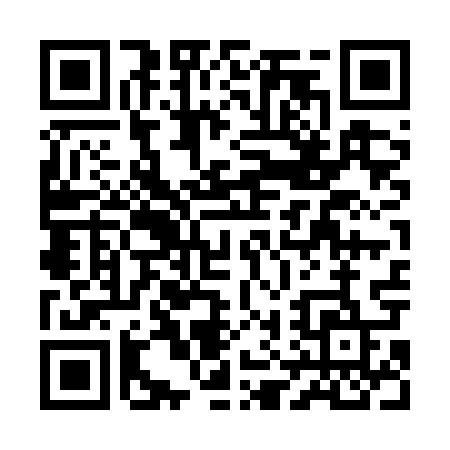 Prayer times for Skrzypaczowice, PolandWed 1 May 2024 - Fri 31 May 2024High Latitude Method: Angle Based RulePrayer Calculation Method: Muslim World LeagueAsar Calculation Method: HanafiPrayer times provided by https://www.salahtimes.comDateDayFajrSunriseDhuhrAsrMaghribIsha1Wed2:445:0812:315:377:5510:082Thu2:415:0612:315:387:5610:113Fri2:385:0412:315:397:5810:144Sat2:355:0212:315:407:5910:165Sun2:315:0112:305:418:0110:196Mon2:284:5912:305:428:0210:227Tue2:244:5712:305:438:0410:258Wed2:214:5612:305:448:0610:299Thu2:174:5412:305:448:0710:3210Fri2:154:5312:305:458:0910:3511Sat2:154:5112:305:468:1010:3812Sun2:144:4912:305:478:1210:3813Mon2:134:4812:305:488:1310:3914Tue2:134:4712:305:498:1410:4015Wed2:124:4512:305:508:1610:4016Thu2:124:4412:305:518:1710:4117Fri2:114:4212:305:518:1910:4118Sat2:114:4112:305:528:2010:4219Sun2:104:4012:305:538:2110:4320Mon2:104:3812:305:548:2310:4321Tue2:094:3712:305:558:2410:4422Wed2:094:3612:305:558:2510:4523Thu2:094:3512:315:568:2710:4524Fri2:084:3412:315:578:2810:4625Sat2:084:3312:315:588:2910:4626Sun2:074:3212:315:588:3110:4727Mon2:074:3112:315:598:3210:4728Tue2:074:3012:316:008:3310:4829Wed2:074:2912:316:008:3410:4930Thu2:064:2812:316:018:3510:4931Fri2:064:2712:326:028:3610:50